		Agreement		Concerning the Adoption of Harmonized Technical United Nations Regulations for Wheeled Vehicles, Equipment and Parts which can be Fitted and/or be Used on Wheeled Vehicles and the Conditions for Reciprocal Recognition of Approvals Granted on the Basis of these United Nations Regulations*(Revision 3, including the amendments which entered into force on 14 September 2017)_________		Addendum 85 – UN Regulation No. 86		Revision 3 - Amendment 5Supplement 4 to the 01 series of amendments – Date of entry into force: 4 January 2023		Uniform provisions concerning the approval of agricultural or forestry vehicles with regard to the installation of lighting and light-signalling devicesThis document is meant purely as documentation tool. The authentic and legal binding text is: ECE/TRANS/WP.29/2022/103._________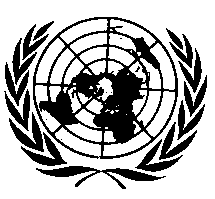 UNITED NATIONSParagraph 6.1.2., amend to read:"6.1.2.	Number:	Two, type-approved according to:			- UN Regulations Nos. 98 or 112 or 113,			or- Classes A, B, BS, CS, D, DS or ES of the 00 series of amendments to UN Regulation No. 149,or- Classes A, B, BS, CS or DS of the 01 and subsequent series of amendments to UN Regulation No. 149.			Optionally one additional pair type-approved according to:			- UN Regulations Nos. 98 or 112 or 113,			or			- Classes A, B, BS, CS, D, DS or ES of the 00 series of amendments to UN Regulation 149,			or			- Classes A, B, BS, CS, DS or RA of the 01 and susbsequent series of amendments to UN Regulation No. 149."Paragraph 6.1.9.2., amend to read:"6.1.9.2.			This maximum intensity shall be obtained by adding together the individual reference marks which are indicated on the several headlamps."Paragraph 6.2.2., amend to read:"6.2.2.	Number:	Two (or four - see paragraph 6.2.4.2.4.), type-approved according to			- UN Regulations Nos. 98 or 112 or 113, 			or			- Classes A, AS, B, BS, CS, D, DS or ES of the 00 series of amendments to UN Regulation No. 149, 			or			- Classes AS, BS, C, CS, DS or V of the 01 and subsequent series of amendments to UN Regulation No. 149."________________E/ECE/324/Rev.1/Add.85/Rev.3/Amend.5−E/ECE/TRANS/505/Rev.1/Add.85/Rev.3/Amend.5E/ECE/324/Rev.1/Add.85/Rev.3/Amend.5−E/ECE/TRANS/505/Rev.1/Add.85/Rev.3/Amend.517 February 2023